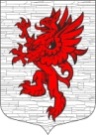 СОВЕТ ДЕПУТАТОВМУНИЦИПАЛЬНОГО ОБРАЗОВАНИЯЛОПУХИНСКОЕ СЕЛЬСКОЕ ПОСЕЛЕНИЕМО ЛОМОНОСОВСКИЙ МУНИЦИПАЛЬНЫЙ РАЙОНЛЕНИНГРАДСКОЙ ОБЛАСТИтретий созыв19 октября 2017 года                                                                     д. ЛопухинкаРЕШЕНИЕ № 42Об исполнении бюджета муниципального образования Лопухинское сельское поселение за 9 месяцев 2017  годаЗаслушав отчет  об исполнении бюджета муниципального  образования Лопухинское сельское поселение  за 9 месяцев 2017  года, совет депутатов муниципального образования Лопухинское сельское поселение Ломоносовского муниципального района Ленинградской области,  решил: 1.Утвердить отчет об исполнении бюджета муниципального образования Лопухинское сельское поселение  за 9 месяцев 2017  годапо доходам в сумме  41122,6 тыс.  руб.,  по расходам   30123,0 тыс.руб. со следующими показателями:- по доходам бюджета МО Лопухинское сельское поселение за 9 месяцев  2017  года согласно приложению 1; - по расходам бюджета МО Лопухинское сельское поселение за 9 месяцев  2017  года согласно приложению 2. 2. Разместить (обнародовать) настоящее решение на официальном сайте МО Лопухинское сельское поселение в информационно-телекоммуникационной сети Интернет.Глава муниципального образования        Лопухинское сельское поселение                                              Знаменский А.В.   Приложение  1к решению совета депутатов МО Лопухинское сельское поселение№ 42 от 19 октября  2017 годаДоходыПриложение 2к решению Совета депутатов МО Лопухинское сельское поселение№ 42 от 19 октября 2017 годаРасходыНаименование доходного источникаГодовой план(тыс. руб.)Факт отчетного периода(тыс. руб.)Процент исполнения годового плана%НАЛОГОВЫЕ ДОХОДЫ, всего27261,425853,494,8в том числе:Налог на доходы физических лиц1945,01665,985,7Акцизы2844,71951,468,6Единый сельскохозяйственный налог456,5113,024,8Налог на имущество физических лиц130,556,643,4Земельный налог21864,722032,0100,8Государственная пошлина20,034,5172,5Задолженность и перерасчеты по отмененным налогам, сборам и иным обязательным платежамНЕНАЛОГОВЫЕ ДОХОДЫ, всего950,02357,8248,2в том числе:Доходы от использования имущества, находящегося в государственной и муниципальной собственности925,0730,278,9из них:Доходы, получаемые в виде арендной платы за земельные участки0,00,00,0Доходы от оказания платных услуг и компенсации затрат государства134,50,0Доходы от продажи материальных и нематериальных активов0,0783,00,0из них:Доходы от реализации имущества, находящегося в государственной и муниципальной собственностиДоходы от продажи земельных участков, находящихся в государственной и муниципальной собственности0,00,00,0Штрафы, санкции, возмещение ущербаПрочие неналоговые доходы25,0709,12836,4ВСЕГО НАЛОГОВЫЕ И НЕНАЛОГОВЫЕ ДОХОДЫ28211,428211,2100,0БЕЗВОЗМЕЗДНЫЕ ПОСТУПЛЕНИЯ, всего13374,712911,596,5Субсидии бюджетам сельских поселений на софинансирование капитальных вложений в объекты муниципальной собственности1250,21250,2100,0Субсидии бюджетам на осуществление дорожной деятельности в отношении автомобильных дорог общего пользования, а также капитального ремонта и ремонта дворовых территорий многоквартирных домов, проездов к дворовым территориям многоквартирных домов населенных пунктов1281,11281,1100,0Субвенции бюджетам субъектов Российской Федерации и муниципальных образований234,7176,375,1Прочие субсидии7508,77104,594,6Иные межбюджетные трансферты3100,03100,0100,0ВОЗВРАТ ОСТАТКОВ СУБСИДИЙ, СУБВЕНЦИЙ И ИНЫХ МЕЖБЮДЖЕТНЫХ ТРАНСФЕРТОВ, ИМЕЮЩИХ ЦЕЛЕВОЕ НАЗНАЧЕНИЕ, ПРОШЛЫХ ЛЕТ-0,6ДОХОДЫ БЮДЖЕТА, всего41586,141122,698,8Наименование показателяКод бюджетной классификацииКод бюджетной классификацииКод бюджетной классификацииПо бюджету на 2017 год (тыс.руб.)Факт отчетного периода (тыс. руб.)Процент исполнения, %Наименование показателяКод главыКод разделаКод подразделаПо бюджету на 2017 год (тыс.руб.)Факт отчетного периода (тыс. руб.)Процент исполнения, %Местная администрация                                             МО Лопухинское сельское поселение909Общегосударственные вопросы909010011923,07709,264,7Функционирование законодательных (представительных) органов государственной власти и представительных органов муниципальных образований9090103291,4165,256,7Функционирование Правительства Российской Федерации, высших исполнительных органов государственной власти субъектов Российской Федерации, местных администраций909010411630,67543,064,9Другие общегосударственные  вопросы90901131,01,0100,0Национальная оборона9090200233,7158,667,9Мобилизационная и вневойсковая подготовка9090203233,7158,767,9Национальная экономика909040010107,82809,227,8Дорожное хозяйство (дорожные фонды)90904099757,82725,827,9Другие вопросы в области  национальной экономики9090412350,083,823,9Жилищно-коммунальное хозяйство909050014716,97763,252,8Жилищное хозяйство90905012840,21028,436,2Коммунальное хозяйство90905021810,0474,326,2Благоустройство909050310066,76260,462,2Культура, Кинематография909080014601,99508,165,1Культура909080114601,99508,165,1Социальная политика90910002428,02174,789,6Пенсионное обеспечение9091001673,0504,474,9Социально обеспечение населения90910031755,01670,395,2Всего расходов54011,330123,055,8